2018年度一级造价工程师职业资格考试报名表姓    名性  别民    族政治面貌国籍地区出生日期证件类型证件号码证件号码学    历学    位学    位所学专业毕业日期毕业日期E-mail毕业学校毕业学校报考级别报考专业收费合计专业年限工作年限专业职称专业技术职务聘任日期专业技术职务聘任日期专业技术职务专业技术职务专业技术职务工作单位单位性质通讯地址邮政编码报考科目我承诺，以上报考信息真实正确，符合报考条件，自觉履行本网站的办理协议，严格遵守考试纪律。                   承诺人签名：                        年    月    日我承诺，以上报考信息真实正确，符合报考条件，自觉履行本网站的办理协议，严格遵守考试纪律。                   承诺人签名：                        年    月    日我承诺，以上报考信息真实正确，符合报考条件，自觉履行本网站的办理协议，严格遵守考试纪律。                   承诺人签名：                        年    月    日我承诺，以上报考信息真实正确，符合报考条件，自觉履行本网站的办理协议，严格遵守考试纪律。                   承诺人签名：                        年    月    日报名序号条形码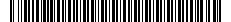 报名序号条形码报名序号条形码报名序号条形码单位意见：                        年    月    日单位意见：                        年    月    日单位意见：                        年    月    日单位意见：                        年    月    日审核部门意见：                        年    月    日审核部门意见：                        年    月    日审核部门意见：                        年    月    日审核部门意见：                        年    月    日